UMW/IZ/PN-142/18			                                                    Wrocław, 21.12.2018 r.PRZEDMIOT POSTĘPOWANIA  Dostawa samochodu osobowego na potrzeby Uniwersytetu Medycznego we Wrocławiu.UNIEWAŻNIENIE POPSTĘPOWANIA Zamawiający niniejszym unieważnia ww. postępowanie, na podstawie art. 93 ust. 1 pkt. 1 Prawa zamówień publicznych (Pzp), ponieważ nie wpłynęła żadna oferta na to postępowanie. Z upoważnienia Rektora Kanclerz UMWmgr Iwona Janus 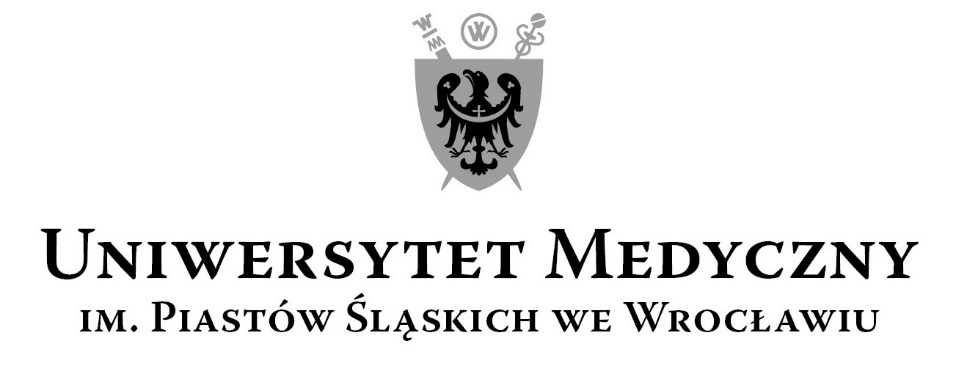 50-367 Wrocław, Wybrzeże L. Pasteura 1Zespół ds. Zamówień Publicznych  UMWUl. Marcinkowskiego 2-6, 50-368 Wrocławfax 71 / 784-00-44e-mail: edyta.szyjkowska@umed.wroc.pl50-367 Wrocław, Wybrzeże L. Pasteura 1Zespół ds. Zamówień Publicznych  UMWUl. Marcinkowskiego 2-6, 50-368 Wrocławfax 71 / 784-00-44e-mail: edyta.szyjkowska@umed.wroc.pl